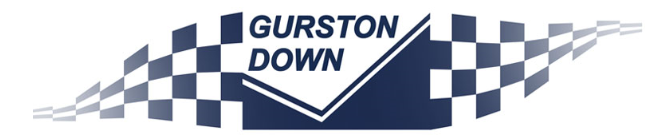 BARC (SW CENTRE) ANNUAL AWARDS PRESENTATIONEvening of Saturday 25th November 2023At The Stones Hotel, Highpost, Salisbury, Wiltshire. SP4 6AT.Arrive 6.30pm to sit down at 7.00pm, followed by the presentation of the awardsName:				……………………………………………………………………….Address:			……………………………………………………………………..				…………………………………………………………………….. Telephone number:		…………………………………………………………………………..Email address:			...................................................................................Menu choices  (Please choose one Starter, Main and Dessert and complete the form on page 2)StartersRoast Italian Plum Tomato and Basil SoupSmooth Farmhouse Pate onion marmalade and sourdough shardGoats Cheese tart dressed leaves and balsamic glaze  (V)MainsPan Fried Chicken Supreme with Mushroom and Madeira Cream SauceRoasted Cod wrapped in Pancetta with Tomato Provencal SauceButternut Squash and Sweet Potato Risotto shaved Parmesan (V)DessertsDouble Chocolate Brownie mint chocolate Ice CreamClementine Tart Orange MarmaladeTicket PricesAdult ticket price: £45.00 per ticketChild ticket price: £20.00 per ticket  (menu tbc)Marshals: Under the BARC Stamp Scheme, stamps are awarded for events depending on location and type of event marshalled at. Marshals may use 12 stamps for a place at the Awards Evening. Please email me using the email address below if you qualify for this or if you would like to check if you qualify.Please indicate if you have any special dietary requirements :-…………………………………………………………………………………………………………………………………………………….Please send the completed form via email to davey-large@ntlworld.com or post to: John Davey Admirals Cottage. 46 Admirals Road , Locks Heath, Hants SO316QLWe would like to encourage payment by bank transfer, please email me davey-large@ntlworld.com  for details.  If however you would like to pay by cheque please send the completed form with a cheque for the total ticket costs payable to ‘BARC SW’. Rooms can be booked direct with the hotel on 01722 782020 at the special rate of £95.00 for a standard double/twin (including breakfast must quote the Gurston Down Motorsport Hillclimb when booking Full NameType of ticket:     Adult £45.00/       Child £20.00/       Marshals ticket (12 stamps)Starter ChoiceMain ChoiceDessert Choice